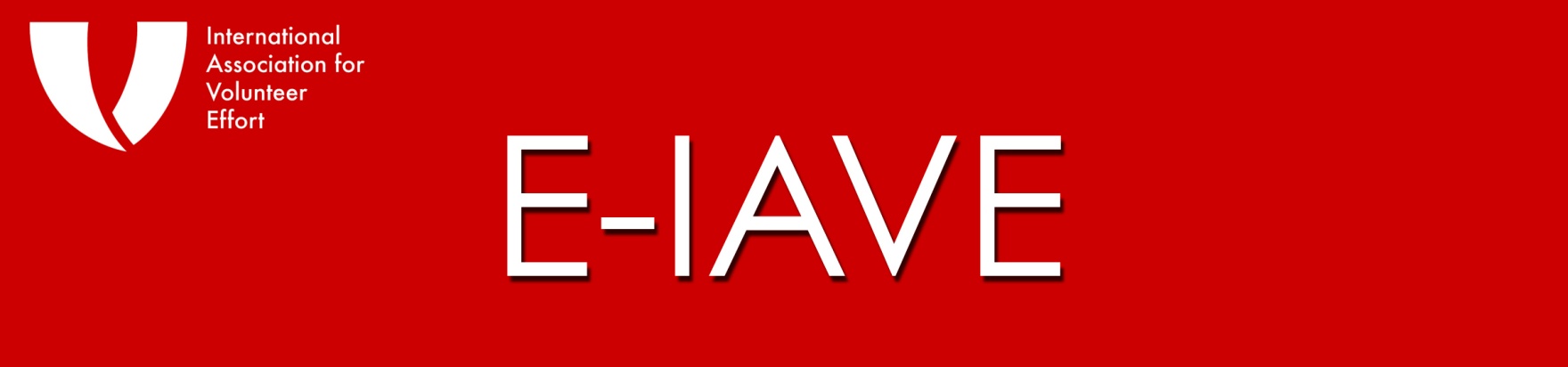 Enero 2014En esta ediciónMensaje del Presidente MundialNoticias de IAVEPrimera  llamada: el proceso de solicitud para los premios globales de voluntariado corporativo se lanzará en marzo Vietnam será la sede para la Conferencia Regional de Asia y el Pacífico de IAVE en el 2015Noticias de los miembros de IAVE“El Año de los Voluntarios Juveniles 2014", se inauguró en Vietnam Hacia la creación de un entorno legal para el voluntariado en Mongolia El Good Deeds Day es el 9 de marzo de 2014! El Coordinador Ejecutivo del programa VNU se une a las celebraciones del DIV en Hong Kong América Latina se une a #undiaparadarLa última palabra: adiós con agradecimiento y hola con entusiasmo!   -------------------- MENSAJE DEL PRESIDENTE MUNDIALEn el 2013 hemos:Celebrado con gran éxito las conferencias regionales de voluntariado en Ecuador, Omán y Macao; Lanzado la Red Mundial de Centros Nacionales de Voluntariado; Aumentado la membrecía en nuestro Consejo Global de Voluntariado Corporativo a 48 empresas; Lanzado nuestra iniciativa de voluntariado corporativo regional en América Latina; Publicado informes especiales sobre las alianzas entre empresas y ONG de voluntariado relacionadas con los desastres y el de jóvenes, voluntariado y empleo; Continuado con nuestra labor de promoción del voluntariado en cooperación con los Voluntarios de Naciones Unidas y otros socios clave; Elegido nuevos representantes regionales de África, Asia-Pacífico, América Latina y América del Norte para nuestra Junta Directiva y reelegido a nuestro representante regional de Europa. El 2014 traerá otros logros:La 22ª Conferencia Mundial de Voluntariado de IAVE en Gold Coast, Australia, a realizarse en septiembre; La Conferencia Mundial de Voluntariado Juvenil, también en Gold Coast, Australia, en septiembre; La Presentación de los segundos Premios Globales de Voluntariado Corporativo; El lanzamiento de un nuevo sitio web de IAVE; Nuestros primeros seminarios en línea para todos los miembros; La expansión de nuestro trabajo sobre los jóvenes, el voluntariado y el empleo y sobre el voluntariado corporativo relacionado con los desastres; Y mucho, mucho más.Este también es el año en el que vamos a elegir a un nuevo Presidente Mundial, ya que mi mandato llega a su fin en septiembre, en la Conferencia Mundial de Voluntariado. Los detalles de todo esto llegarán a usted a través del E-IAVE y de boletines especiales. Será un gran año para IAVE y para la comunidad global de voluntarios! Gracias por ser parte de ella.Dr. Kang Hyun LeePresidente MundialNOTICIAS DE IAVEPrimera  llamada: el proceso de solicitud para los premios globales de voluntariado corporativo se lanzará en marzo La presentación inaugural de los Premios Globales de Voluntariado Corporativo de IAVE fue el evento culminante de la Conferencia Mundial de Voluntariado de IAVE en Londres, en diciembre del 2012. Telefónica y State Street Corporation fueron los ganadores "empatados" de los Premios Globales del Programa de Voluntarios, y GSK fue el ganador del Premio Prácticas Inspiradoras por su programa de empoderamiento ‘PULSE’. Ahora, nos estamos preparando para el proceso que conduce a una presentación similar en la Conferencia Mundial del Voluntariado de este año en septiembre, en Gold Coast, Australia. Estamos contentos de trabajar una vez más con cierto impacto en un proceso dinámico de aplicación y evaluación. El sitio web y el proceso de aplicación estarán disponibles a mediados de marzo. Se brindará más información en futuros E-IAVE, boletines especiales, y otras formas de comunicación.Hay tanto trabajo increíble en el mundo del voluntariado corporativo, que ya estamos deseando ver algunos programas e iniciativas innovadores e impactantes en el proceso de solicitud. Y queremos reconocer algunos de los más destacados en la Conferencia Mundial de Voluntariado de IAVE de este año. Animamos a todos a unirse a la emoción, a correr la voz y a unirse a nosotros en Australia para premiar a las empresas globales que ganen. Sarah Hayes, Consultora Directiva del Consejo Global de Voluntariado Corporativo de IAVE
Vietnam será la sede para la Conferencia Regional de Asia y el Pacífico de IAVE en el 2015En la clausura de la 14 ª Conferencia Regional de Asia y el Pacífico de IAVE, se continuó la tradición regional que fue hacer el anuncio de la sede para la próxima conferencia regional del 2015...Vietnam!!La organización anfitriona será el Vietnam Volunteer Information Resource Center (VVIRC). Aceptando la asignación para el VVIRC en Macao, estuvo la Sra. Do Thi Kim Hoa, Representante Nacional de IAVE en Vietnam.noticias de los miembros de iave“El Año de lOS VoluntarioS JuvenilES 2014", se inauguró en Vietnam[Felicitamos y agradecemos profundamente a la Representante Nacional de IAVE en Vietnam, la Sra. Do Thi Kim Hoa, del Vietnam Volunteer Information Resource Center, por este artículo.] En la mañana del 19 de enero de 2014 en la ciudad de Dien Bien Phu, el Comité Central de la Unión de Jóvenes Comunistas Ho Chi Minh, inauguró oficialmente el Año de los Voluntarios Juveniles, 2014. La ceremonia de inauguración contó con la presencia de representantes de la Unión de Jóvenes Comunistas de Ho Chi Minh, del Comité Nacional de Seguridad de Tránsito, del Comité Popular de Dien Bien y las provincias del noroeste, de la Unión de la Juventud de la ciudad de Hanoi, y de los ministerios y departamentos gubernamentales. El Año de los Voluntarios Juveniles 2014, tiene como objetivo promover el papel activo de los jóvenes voluntarios en el desarrollo socio-económico, la reducción de la pobreza, la seguridad social, y la construcción de nuevas zonas rurales y de la civilización urbana. Al mismo tiempo, la campaña está orientada a mejorar la calidad de la Unión de Jóvenes Comunistas de Ho Chi Minh, extendiendo la solidaridad entre los jóvenes vietnamitas y la creación de condiciones para mejorar las cualidades morales y habilidades de la Juventud.En la ceremonia de inauguración, el Sr. Nguyen Dac Vinh, Primer Secretario del Comité Central de la Unión de Jóvenes Comunistas de Ho Chi Minh, dijo: "Hace ya más de 15 años desde que la Unión de Jóvenes Comunistas de Ho Chi Minh inauguró el movimiento de voluntariado en todo el país, el movimiento ha crecido con fuerza y ha atraído la participación de decenas de millones de jóvenes, generando cambios significativos en el desarrollo socio-económico. Por lo tanto, el Año de los Voluntarios Juveniles 2014 se debe a la celebración por 15 años de movimiento voluntario, así como el reconocimiento a la dedicación de los jóvenes en la construcción y defensa del país. Esto no es sólo un honor, sino también una gran responsabilidad de los jóvenes vietnamitas".Al hablar en la ceremonia de inauguración, la Sra. Ha Thi Hai Yen, miembro de la estación de Radio de la Unión de la Juventud de Dien Bien, quien representa a los jóvenes voluntarios vietnamitas expresó determinación en contribuir con sabiduría y entusiasmo para cumplir con éxito los objetivos del Año de los Voluntarios Juveniles 2014. Inmediatamente después de la ceremonia de inauguración, los jóvenes de Dien Bien acudieron a nueve lugares de la provincia para unirse a las actividades de voluntariado, incluyendo los cursos de conducción segura en moto de 500 jóvenes, campaña de donación de sangre, ceremonia de becas, distribución de medicamentos gratuitos, chequeos médicos gratuitos para los residentes locales y una ceremonia innovadora de casas de cultura.Se han fijado catorce metas para el "Año de los Voluntarios Juveniles 2014", incluyendo la atracción de la participación de 15 millones de miembros de la Unión de la Juventud en las actividades de voluntariado; emprendiendo más de 38.000 proyectos de construcción en todo el país, la creación de 1.000 casas de benevolencia, 15 guarderías y 50 escuelas para niños, suministro de medicamentos y la realización de controles de salud para 1.000.000 personas; donación de 700.000 unidades de sangre; consultas profesionales de 1.600.000 jóvenes; recomendación de empleo para 240.000 jóvenes y, de apoyo al ingreso universitario de 500.000 participantes y sus familias.Hacia la creación de un entorno legal para el voluntariado en Mongolia [Gracias a Undral Gombodorj, Representante Nacional de IAVE en Mongolia, por este artículo] La Red de Organizaciones de Voluntarios de Mongolia, en cooperación con los Voluntarios de las Naciones Unidas y otras organizaciones internacionales, organizaron una reunión de consulta sobre el proceso de creación de una estructura nacional de voluntariado en Mongolia, titulado "Compartiendo la experiencia internacional". La reunión tuvo lugar en el Salón del Ciudadano de la Oficina del Presidente de Mongolia el 21 de octubre de 2013. Entre los asistentes se encontraban representantes de organizaciones no gubernamentales, gobierno, de la Oficina del Presidente de Mongolia y organizaciones internacionales que trabajan en Mongolia. Durante la reunión, los participantes discutieron un borrador del documento conceptual sobre un Programa Nacional de Voluntariado, el análisis de las leyes de voluntariado de varios países extranjeros y la propuesta de crear una agencia de voluntariado/consejo nacional. Un resultado concreto de esta reunión fue el establecimiento de un Grupo de Trabajo bajo la Presidencia de la República para ultimar los documentos legales sobre voluntariado. Estos documentos se presentarán posteriormente al Presidente de Mongolia.El Good Deeds Day es el 9 de marzo de 2014![Gracias a Hannah Wojno de Ruach Tova, organización miembro de IAVE en Israel, por este artículo.] Únase a los miembros de IAVE en Taiwán, Bolivia e Israel, junto con otros cientos de miles de personas en todo el mundo en un día de ‘hacer el bien’. El Good Deeds Day es un día al año dedicado a la realización de buenas obras. Los participantes procedentes de 50 países optan por participar, poniendo en práctica la sencilla idea de que cada persona puede hacer algo bueno, sea grande o pequeño, para el beneficio de los demás y el planeta.¿Por qué participar?  A través del Good Deeds Day, usted puede aumentar durante todo el año, las conexiones con las ONG locales, fortalecer los proyectos y colaborar con las organizaciones actuales de voluntariado en todo el mundo. El Good Deeds Day puede motivar a su comunidad a entrar en acción, el 9 de marzo y durante todo el año, aumente sus esfuerzos de voluntariado, y enriquezca el mundo que nos rodea, abordando las necesidades críticas de nuestras comunidades.¿Cómo puedo participar?  Aquí están los primeros 4 pasos:Marque la fecha en su calendario: 9 de marzo, 2014Escoja una organización local que reciba voluntarios, o cree su propio proyecto.Corra la voz en todas sus redesRegistre su centro, obtenga ideas y asistencia poniéndose en contacto con Hannah Wojno, Directora International del Good Deeds Day (Hannah@ruachtova.org) Movilícese  ahora en torno a este día clave de voluntariado en la comunidad! ¿Quiere ayudar a la planificación de una actividad? ¿Necesita algo de inspiración? Póngase en contacto con nosotros, estamos aquí para ayudarle! Instamos a todos los miembros de IAVE en todo el mundo a unirse a nosotros para el Good Deeds Day 2014 y nos ayudan a alcanzar nuestra meta de 1 millón de voluntarios. Juntos podemos unir el movimiento del voluntariado mundial y celebrar haciendo el bien. Visítenos en línea en www.gdd.goodnet.org, www.facebook.com/GoodDeedsDayInternational  y www.twitter.com/GoodDeedsDay El Coordinador Ejecutivo del programa VNU se une a las celebraciones del DIV en Hong Kong[Gracias a Flora Chung, director general de la Agencia para el Servicio Voluntario y Representante Nacional de IAVE en Hong Kong, por este artículo.]El Coordinador Ejecutivo de los Voluntarios de las Naciones Unidas (VNU) Sr. Richard Dictus, visitó Hong Kong y ofició en el Día Internacional de los Voluntarios (DIV) la ceremonia de reconocimiento organizada por la Agencia de Servicio Voluntario (AVS), junto con el Sr. Raymond Young, Secretario Permanente de Asuntos Internos de Hong Kong, Región administrativa Especial, el 1 de diciembre de 2013. Los voluntarios de largo plazo y sobresalientes fueron reconocidos y además dos valerosos ciudadanos de Hong Kong que arriesgaron sus vidas para salvar a otros en el mar recibieron el "Premio al Voluntario Heroico".El Memorando de Entendimiento entre el Programa VNU y AVS se ha actualizado y firmado con un enfoque en el voluntariado juvenil. El Sr. Dictus declaró que el Programa de la Juventud de la ONU "toma las necesidades y aspiraciones de los jóvenes voluntarios para ser el foco principal de sus esfuerzos", y que "las voces de los jóvenes están incluidos en los diálogos globales sobre el desarrollo".La Sra. Wendy Osborne, directora ejecutiva de Irlanda del Norte y miembro de la Junta de IAVE también se unió a AVS para celebrar el DIV. Ella llevó a cabo un Taller de Intercambio sobre la Gestión de Voluntarios con los líderes y gestores de voluntariado en el Centro de Formación de Voluntariado y Desarrollo de AVS, que se abrió oficialmente con la presencia de la Sra. Osborne. Más de 30 anuncios en periódicos patrocinados, suplementos, vídeos y web cubrieron el DIV rindiendo homenaje a los voluntarios y difundiendo el espíritu del voluntariado. Más información sobre las celebraciones del DIV en Hong Kong en http://www.avs.org.hk/ivd/eng/. América Latina se une a #undiaparadar[Gracias a Dacil Acevedo, Representante Regional saliente de América Latina en la Junta Directiva de IAVE, por este artículo.]Guillermo Caro, cofundador de Our Mark y promotor de #undiaparadar en América Latina, fue uno de los ponentes en la Conferencia Regional de IAVE el pasado octubre en Guayaquil, Ecuador. Fue la oportunidad perfecta para la creación de redes y así conseguir contactos y la participación en #undiaparadar en América Latina.Como resultado, 15 países de la región se unieron a la celebración, que incluye parte de la comunidad de IAVE, la red de jóvenes RED2021 promovida por IAVE, así como Perú, Venezuela, Panamá, Bolivia y Guatemala, donde los representantes nacionales de IAVE lo promovieron a través de otras partes clave de cada país.Promovido por la Fundación 92Y y la Fundación de las Naciones Unidas, este movimiento comenzó el año pasado, con la participación de 2.500 organizaciones-organizaciones no gubernamentales y empresas, aumento el 50% de las donaciones en plataformas como donors.org y generó 50 millones de tweets. América Latina se unió al movimiento y en sólo 40 días, sumaba por lo menos 400 organizaciones en 15 países, 4.000 seguidores en redes sociales y 2 campañas con un alcance de 230 mil personas y en un tiempo récord un gráfico y una plataforma multimedia se desarrollaron para promover la celebración.Entre los partidarios regionales en América Latina de #undiaparadar estuvieron ASHOKA, AVINA, TECHO, Our Mark, Cibervoluntarios y Advertisers Without Borders, entre otros. Este año celebridades mundiales y regionales se unieron al día inspirador para dar, y se logró una gran cobertura de los medios de comunicación. Más información en la página mundial: www.givingtuesday.org y la versión en español para América Latina: www.undiaparadar.netLa última palabra: adiós con agradecimiento y hola con entusiasmo!   A medida que inicia el 2014, nos preparamos para decir adiós a los miembros de nuestra Junta Directiva, cuyos mandatos están expirando. Cada uno ha aportado su compromiso personal, su estilo, y su contribución al equipo de liderazgo de IAVE. Instamos a todos los miembros a dar las gracias a:Dacil Acevedo, Representante Regional para América Latina – dacil.acevedo@gmail.com  Indira Dasgupta and Dr. Amelita Go, Representantes Regionales para Asia-Pacífico – cherukuri.indira@gmail.com; amelitarg@yahoo.com, respectivamente.Honore Sietso, Representante Regional para África – vadtogo@hotmail.com David Styers, Representante Regional para América del Norte – dcstyers@yahoo.com Los miembros que se unen a la Junta Directiva son:Ruth MacKenzie de Canadá, Representante Regional para América del Norte – rmackenzie77@hotmail.com Iraida Manzanilla de Venezuela, Representante Regional para América Latina – imanzanilla2@gmail.com Elizabeth Okezie de Nigeria, Representante Regional para África – oharaniki@gmail.com Yoonae Park de Korea, Representante Regional para Asia-Pacífico – yapark5@hanmail.net Eugen Baldas de Alemania, fue reelegido como Representante Regional para Europa – eugen.baldas@iave.org  Patricia Nabti de Líbano, fue reelegida como Representante Regional para las naciones árabes en 2012– pnabti@gmail.com. 